【今日主題】屬靈疫情講員︰呂允仁弟兄經文︰彼得後書3:17-18「親愛的弟兄啊，你們既然預先知道這事，就當防備，恐怕被惡人的錯謬誘惑，就從自己堅固的地步上墜落。 你們卻要在我們主－救主耶穌基督的恩典和知識上有長進。願榮耀歸給他，從今直到永遠。阿們！」前言•「嚴重特殊傳染性肺炎」COVID-19在世界各地發展，威脅著世人的生命；•其源頭可能是人吃野生動物的不良習慣，造成全球病毒肆虐的疫情；•在教會的歷史中，也有不良的生活習慣，發展成威脅基督信仰群體的屬靈疫情。第一世紀中葉的教會•彼得後書中的假先知、假師傅所帶出的病毒，發展成威脅純正信仰的疫情；•原本邀請講員上台分享的慣例，變成教導異端信仰的機會；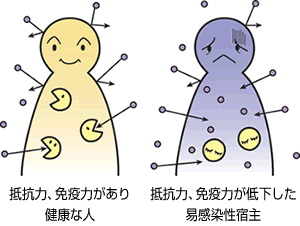 •假先知不承認基督是主、假師傅隨從肉體私慾。使徒彼得的勸戒•這些假教師們背棄了傳給他們的聖命，是自取速速的滅亡；•要預先知道、要防備惡人、不要被誘惑；•當殷勤、要堅固信仰、要以長久忍耐為得救因由。 屬靈面疫力的提升•時時檢討基督在我心中的定位•要在基督的恩典上長進•要在基督的知識上長進結論•要依靠父神在上掌權的信心，認定基督為生命主宰、在基督的恩典與知識上長進，來培養屬靈的免疫力。本週各項聚會今日	09:30	兒童主日學		09:45	主日聚會	呂允仁弟兄		09:45	中學生團契		11:00 《擘餅記念主聚會》		11:00 	慕道班	週二 19:30	英文查經班	暫停一次週三	19:30	交通禱告會	劉國華弟兄週四	14:30	姊妹聚會	張秀蓮姊妹		15:30	姊妹禱告會	吳瑞碧姊妹週五	19:00	小社青	專題			愛的團契	專題週六	14:00	大專團契	讀書會		18:00	社青團契	彼得前書查經聖殿存在的理由（約翰福音2:13~25 信息摘錄）談到脾氣溫和、對人充滿同情，沒有一個人比耶穌更具備這樣的特質。但這不代表他不會發怒。而這位最溫和、最充滿愛的人，當他發怒，你要知道這是極其嚴重的。主耶穌來到耶路撒冷，這時候逾越節快到了，是每個猶太人都應該專心準備、為著神偉大的救恩獻上敬拜的時候，當耶穌看到聖殿的院子裡有許多人忙著做買賣，15、16節說，「耶穌就用繩子做了一條鞭子，把這一切，包括牛羊都趕出聖殿，且倒出銀錢兌換人的錢幣，推翻他們的桌子，又對賣鴿子的人說：『把這些拿走！不要把我父的聖殿當成做生意的地方！』」耶穌的動作和語氣是非常激烈的。因為他發現：那只應該用來敬拜神的聖殿，竟然變成市場；人來到聖殿不是為了敬拜、而是為了其他的個人目的，這是對神最大的褻瀆。真的有這麼嚴重嗎？這些人，不也是為了來到聖殿獻祭的人提供服務、幫助人敬拜神嗎？讓我們不要忘了最基本的事實：聖殿唯一的目的，是讓來到這裡的人敬拜神；而這些人來到聖殿，是為了做買賣，而不是為了敬拜。他們或許提供了很貼心的服務，但也模糊了神要求人專一敬拜的嚴肅性。每一個神的百姓，不應該為了其他目的、只應該為了專心敬拜而來到聖殿。今天我們在主日來到教會敬拜神的基督徒，在多大程度上是為了單單敬拜神而來到教會呢？也許我們並沒有把聖殿當成「做生意的地方」，但卻把教會當成聯繫感情的俱樂部了。對許多人來說，教會裡有許多同伴；教會裡有許多家族、主日也是家人們聯絡感情最好的機會。但是請你想一想：神為什麼指定主日必須要有講道與聖餐？就是為了提醒每一位神的百姓，他應當要與其他聖徒一起專心聽道與擘餅記念主。有許多在聚會時間必須照顧孩子的父母、或者另外有服事的同工們，都很渴望一起敬拜。主知道，他們是為了別人而暫時放棄自己的權利；我也不是說主日在教會不應該聯絡感情，或者做聚會之外的事情。但這不應該是我們來到教會的目的。信徒來到教會，是為了認識與敬拜神。檢驗的標準，就是他對待神話語和聖餐的態度。聽道時漫不經心；為其他事情而分心；或者總是有比擘餅更重要的事要忙，我必須很遺憾的說：這樣的人並不是來敬拜神的、也沒有把這地方當成天父的聖殿。25節明白的指出：基督不會被人的外表蒙蔽，因為他「認識人的內心」。這真理讓所有只是口裡稱他為主的人膽戰心驚。但是對所有誠心愛主的信徒來說，「主耶穌認識他的內心」帶來無比的安慰。因為他雖然軟弱，卻是真誠的。在信心最低沉的時候，他也可以向主禱告說：「主啊，你知道萬人的心。你知道我心裡面的自責和各種的不堅定；但你也知道，這顆軟弱的心真的是愛你的！」一個只是口裡稱耶穌為主的人，會害怕、會想要逃避主耶穌那能洞察人心的視線；但那誠心愛他的人，卻渴望主耶穌的視線無論在早晨、在中午、在晚上，都在他的身上。他沒有什麼好隱藏的，而是渴望主耶穌能明白他的心。所以，應當回想你是從哪裏墜落的，並要悔改，行起初所行的事。你若不悔改，我就臨到你那裏，把你的燈臺從原處挪去。                                                          啟示錄2:5提摩太前書 2:2https://my.bible.com/bible/46/1TI.2.2提摩太前書 2:1-2https://my.bible.com/bible/46/1TI.2.1-2                                                       啟示錄21:5約翰一書 1:7https://my.bible.com/bible/46/1JN.1.7                                                        羅馬書1:17台北基督徒聚會處      第2621期  2020.02.16教會網站：http://www.taipeiassembly.org年度主題：回想˙回轉˙回復--改變你基督徒的壞習慣		主日上午	主日下午 	下週主日上午	下週主日下午	聚會時間：9時45分	2時10分	9時45分	2時10分	司     會：張庭彰弟兄		陳宗賢弟兄	領     詩：陳宗賢弟兄		劉耀仁弟兄	司     琴：	徐漢慧姊妹		徐漢慧姊妹	講     員：呂允仁弟兄		下週講員：羅煜寰弟兄	本週題目：屬靈疫情			下週主題：沒有辦完的事	本週經文：彼得後書3:17-18	下週經文：提多書1:1-16上午招待：吳純紹姊妹 林寶猜姊妹	下週招待：王雅麗姊妹 林寶猜姊妹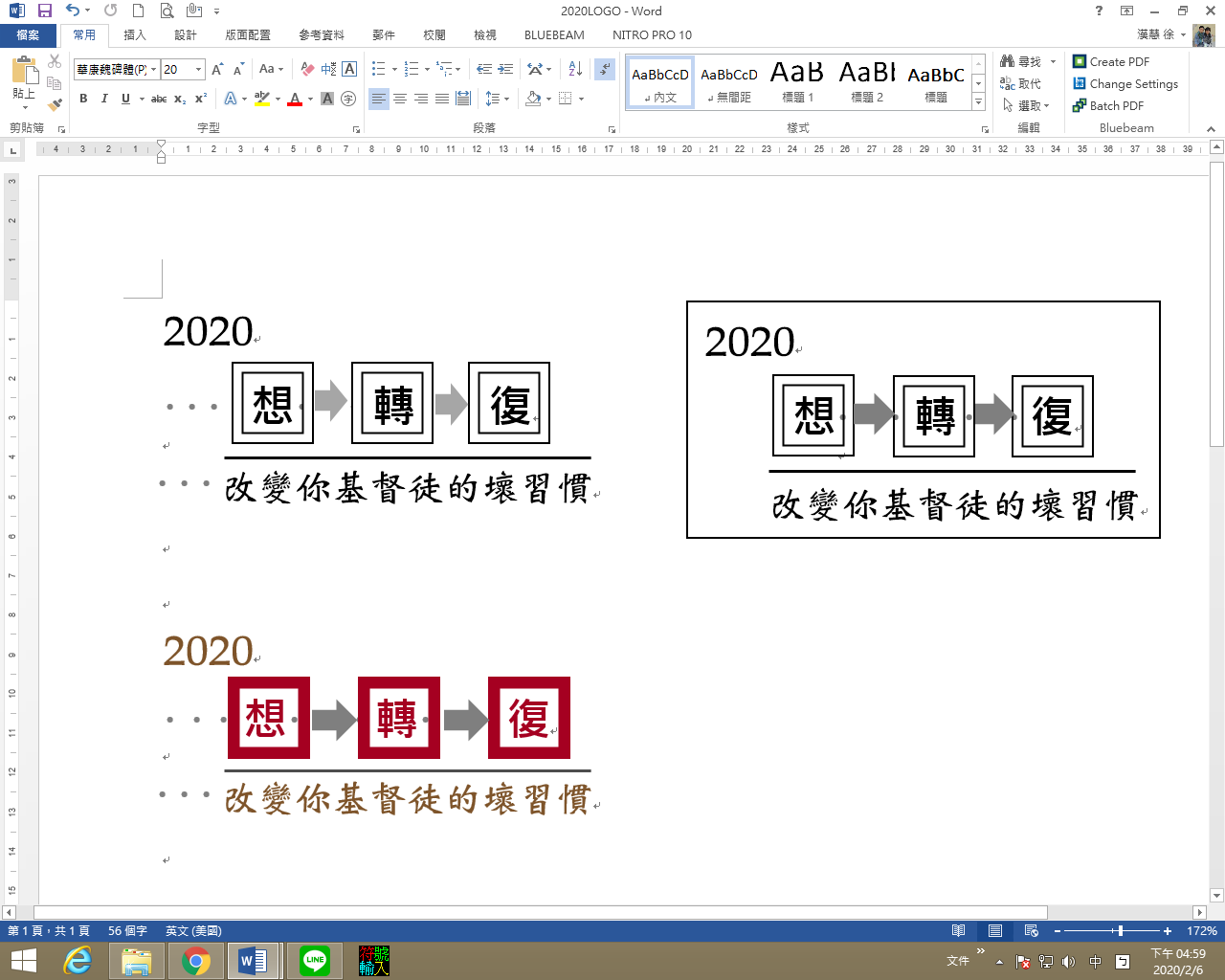 北市中正區100南海路39號。電話（02）23710952傳真（02）23113751臺北市中正區100南海路39號。電話（02）23710952傳真（02）231137513/31~4/5【泰緬蒙恩之家】短宣隊~請以代禱、奉獻…與我們同工~「蒙恩之家短宣隊」將於三月底赴泰北美賽舉辦兒童+青少年營會。透過營會關懷失親照顧的孩童，更要以聖經的話語引導他們人生的方向。本次共有世界各地十三位隊員參加(本教會—徐漢慧、王美麗、蔣宜蓁、蔣承恩、詹昀等五人)。請您為營會的需要代禱。本次營會的費用大約需要16萬元，願神使用您所擺上的奉獻，供應神工作的需要（在奉獻袋上勾選蒙恩之家即可）。